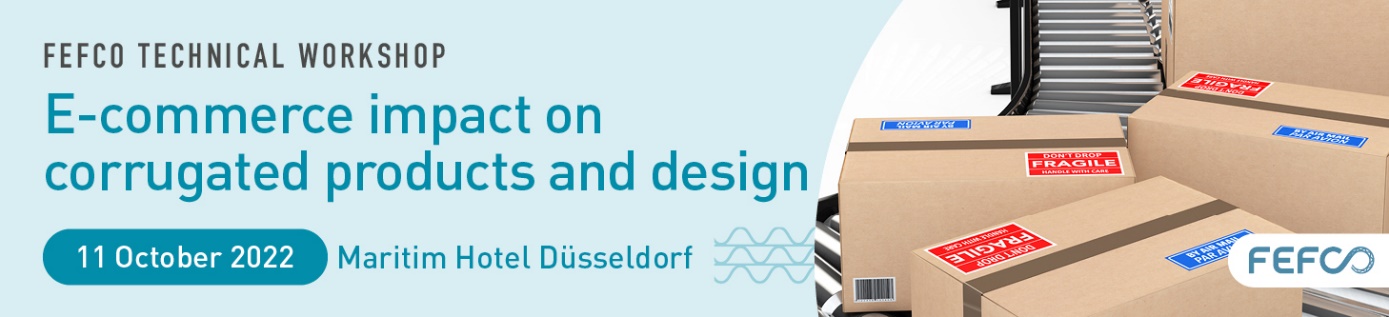 SPONSORSHIP REQUEST FORMPlease complete, date, sign and return this form to Nathalie Schneegans at nathalie.schneegans@fefco.org. Sponsorship opportunities are attributed first-come, first-served basis.Please select your choice and complete the Sponsor billing details below:Option 1 - Main Sponsor (1 company)	 Not available 				 	2.500 €Option 2 -	Give-away (1 company)								750 €						SPONSORSHIP APPLICATION RULESThe Sponsors must participate to the event The Sponsors are responsible for providing promotional material or text to FEFCOShould the main Sponsorship package not be sold; items could be attributed separately upon request, on first come, first served basis. 
SPONSOR DETAILSName & Surname..………………………………………………………………………….………………Gender………………………….……………………………………………………………….……………Function…...……………………………………………………….………………………………….……...E-mail…….………………………………………………. Phone / Mobile ……….………………………Company Name …………………………………………………………………………..…………………Brand …………...…………………………………………….………………………………………………Activity...………...………………….………………………………………………………….....................Address...…………………………………………………………………………………….………….……City ….……………………………………………. Zip code: ……………Country……………………….General E-mail…………………………………………………………….…………………………...…….General Phone: ………………………………………………Website ……………...……………..…….VAT Number………….………………………………………………………...........................................Company billing details (if different from the above)Name …….………………………………………………………………………………….………….…….Address ……………………………………………………………….………………………………..…….City ….……………………………………………. Zip code: ……………Country...……………………..Accountant name …….………………………………………………………………………………….….Accountant E-Mail………………………….…….………………………………………………………….VAT Number …………………………………………………………………………………………………
Date and place								Signature